گروه مهندسی پزشکی (بیوالکتریک) 4067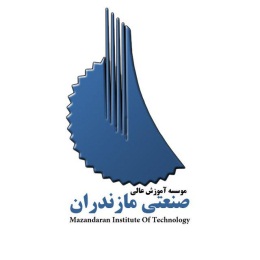 بر اساس سرفصل وزارت علوم، تعداد واحدهای درسی این دوره 32 واحد به شرح زیر است:ترم تحصیلینام درستعداد واحدتعداد واحدپیش نیاز – هم نیازپیش نیاز – هم نیازنوع درسنوع درسملاحظاتملاحظاتترم اولابزار دقیق بیومدیکال33اندازهگیری الکتریکیاندازهگیری الکتریکیتخصصی اجباریتخصصی اجباریترم اولپردازش تصاویر پزشکی33--تخصصی اختیاریتخصصی اختیاریترم اولپردازش سیگنالهای دیجیتال (DSP)33تجزیه و تحلیل سیستمهاتجزیه و تحلیل سیستمهاتخصصی اختیاریتخصصی اختیاریترم اولآناتومی22--جبرانیجبرانیدر صورت نیاز دانشجو به تشخیص گروه – واحد حساب نمیشوددر صورت نیاز دانشجو به تشخیص گروه – واحد حساب نمیشودترم اولفیزیولوژی22--جبرانیجبرانی˶˶ترم اولتجزیه و تحلیل سیستمها33--جبرانیجبرانی˶˶ترم اولاندازهگیری الکتریکی33--جبرانیجبرانی˶˶مجموع واحدها در ترم  اول:           تخصصی اجباری: 3     تخصصی  اختیاری: 6         جبرانی: 10             جمع واحدها: 9مجموع واحدها در ترم  اول:           تخصصی اجباری: 3     تخصصی  اختیاری: 6         جبرانی: 10             جمع واحدها: 9مجموع واحدها در ترم  اول:           تخصصی اجباری: 3     تخصصی  اختیاری: 6         جبرانی: 10             جمع واحدها: 9مجموع واحدها در ترم  اول:           تخصصی اجباری: 3     تخصصی  اختیاری: 6         جبرانی: 10             جمع واحدها: 9مجموع واحدها در ترم  اول:           تخصصی اجباری: 3     تخصصی  اختیاری: 6         جبرانی: 10             جمع واحدها: 9مجموع واحدها در ترم  اول:           تخصصی اجباری: 3     تخصصی  اختیاری: 6         جبرانی: 10             جمع واحدها: 9مجموع واحدها در ترم  اول:           تخصصی اجباری: 3     تخصصی  اختیاری: 6         جبرانی: 10             جمع واحدها: 9مجموع واحدها در ترم  اول:           تخصصی اجباری: 3     تخصصی  اختیاری: 6         جبرانی: 10             جمع واحدها: 9مجموع واحدها در ترم  اول:           تخصصی اجباری: 3     تخصصی  اختیاری: 6         جبرانی: 10             جمع واحدها: 9مجموع واحدها در ترم  اول:           تخصصی اجباری: 3     تخصصی  اختیاری: 6         جبرانی: 10             جمع واحدها: 9ترم تحصیلینام درسنام درستعداد واحدتعداد واحدپیش نیاز – هم نیازپیش نیاز – هم نیازنوع درسنوع درسملاحظاتترم دومپردازش سیگنالهای الکتریکیپردازش سیگنالهای الکتریکی33--تخصصی اجباریتخصصی اجباریترم دومشناسایی آماری الگوهاشناسایی آماری الگوها33--تخصصی اختیاریتخصصی اختیاریترم دوممباحث ویژه در مهندسی پزشکی – بیوالکتریک 1مباحث ویژه در مهندسی پزشکی – بیوالکتریک 133--تخصصی اختیاریتخصصی اختیاریمجموع واحدها در ترم دوم:        تخصصی اجباری: 3     تخصصی  اختیاری: 6                                         جمع واحدها: 9مجموع واحدها در ترم دوم:        تخصصی اجباری: 3     تخصصی  اختیاری: 6                                         جمع واحدها: 9مجموع واحدها در ترم دوم:        تخصصی اجباری: 3     تخصصی  اختیاری: 6                                         جمع واحدها: 9مجموع واحدها در ترم دوم:        تخصصی اجباری: 3     تخصصی  اختیاری: 6                                         جمع واحدها: 9مجموع واحدها در ترم دوم:        تخصصی اجباری: 3     تخصصی  اختیاری: 6                                         جمع واحدها: 9مجموع واحدها در ترم دوم:        تخصصی اجباری: 3     تخصصی  اختیاری: 6                                         جمع واحدها: 9مجموع واحدها در ترم دوم:        تخصصی اجباری: 3     تخصصی  اختیاری: 6                                         جمع واحدها: 9مجموع واحدها در ترم دوم:        تخصصی اجباری: 3     تخصصی  اختیاری: 6                                         جمع واحدها: 9مجموع واحدها در ترم دوم:        تخصصی اجباری: 3     تخصصی  اختیاری: 6                                         جمع واحدها: 9مجموع واحدها در ترم دوم:        تخصصی اجباری: 3     تخصصی  اختیاری: 6                                         جمع واحدها: 9ترم تحصیلینام درسنام درستعداد واحدتعداد واحدپیش نیاز – هم نیازپیش نیاز – هم نیازنوع درسنوع درسملاحظاتترم سوممدلسازی سیستمهای بیولوژیکیمدلسازی سیستمهای بیولوژیکی33--تخصصی اجباریتخصصی اجباریترم سومشبکههای عصبی مصنوعیشبکههای عصبی مصنوعی33--تخصصی اختیاریتخصصی اختیاریترم سومسمینارسمینار22--سمینارسمینارمجموع واحدها در ترم سوم :       تخصصی اجباری: 3     تخصصی  اختیاری: 3                                         جمع واحدها: 8مجموع واحدها در ترم سوم :       تخصصی اجباری: 3     تخصصی  اختیاری: 3                                         جمع واحدها: 8مجموع واحدها در ترم سوم :       تخصصی اجباری: 3     تخصصی  اختیاری: 3                                         جمع واحدها: 8مجموع واحدها در ترم سوم :       تخصصی اجباری: 3     تخصصی  اختیاری: 3                                         جمع واحدها: 8مجموع واحدها در ترم سوم :       تخصصی اجباری: 3     تخصصی  اختیاری: 3                                         جمع واحدها: 8مجموع واحدها در ترم سوم :       تخصصی اجباری: 3     تخصصی  اختیاری: 3                                         جمع واحدها: 8مجموع واحدها در ترم سوم :       تخصصی اجباری: 3     تخصصی  اختیاری: 3                                         جمع واحدها: 8مجموع واحدها در ترم سوم :       تخصصی اجباری: 3     تخصصی  اختیاری: 3                                         جمع واحدها: 8مجموع واحدها در ترم سوم :       تخصصی اجباری: 3     تخصصی  اختیاری: 3                                         جمع واحدها: 8مجموع واحدها در ترم سوم :       تخصصی اجباری: 3     تخصصی  اختیاری: 3                                         جمع واحدها: 8ترم تحصیلینام درسنام درستعداد واحدتعداد واحدپیش نیاز – هم نیازپیش نیاز – هم نیازنوع درسنوع درسملاحظاتترم چهارمپایاننامه پایاننامه 66--پایاننامهپایاننامهمجموع واحدها در ترم چهارم :              پایاننامه: 6                                     جمع واحدها: 6مجموع واحدها در ترم چهارم :              پایاننامه: 6                                     جمع واحدها: 6مجموع واحدها در ترم چهارم :              پایاننامه: 6                                     جمع واحدها: 6مجموع واحدها در ترم چهارم :              پایاننامه: 6                                     جمع واحدها: 6مجموع واحدها در ترم چهارم :              پایاننامه: 6                                     جمع واحدها: 6مجموع واحدها در ترم چهارم :              پایاننامه: 6                                     جمع واحدها: 6مجموع واحدها در ترم چهارم :              پایاننامه: 6                                     جمع واحدها: 6مجموع واحدها در ترم چهارم :              پایاننامه: 6                                     جمع واحدها: 6مجموع واحدها در ترم چهارم :              پایاننامه: 6                                     جمع واحدها: 6مجموع واحدها در ترم چهارم :              پایاننامه: 6                                     جمع واحدها: 6مجموع واحدها در ترم اولمجموع واحدها در ترم دوممجموع واحدها در ترم سوممجموع واحدها در ترم چهارممجموع کل واحدها998632تخصصی اجباری9سمینار2تخصصی اختیاری15پایان نامه6